http://notebookstore.hu/Notebook/ACER-Aspire-5750-notebook-fekete--LX-RLY02-251-p23431.htmlProcesszor:  Intel Core i5 2430MCsalád: Core i5Órajel: 2,40 GHzMagok: 2Max memória: 8 GBKijelző: 15.6" HD (1366x768) CrystalBright LEDFelbontás: HD (720p képes)Képarány: 16:9Memória mérete: 8 GBMemória típusa: DDR3Háttértár: 500 GBOperációs rendszer: Windows 7 HP 64bit hunAkkumulátor: ACER Aspire 5750 6-cellVideó vezérlő: GMA HD3000Ára: 170 900 HUFDDR3 8 GB PC1333 ADATA RAM 		29.290 Ft Intel Core i5 750 Boxed          65.263 Ft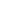 Seagate 500GB Serial-ATA 3.0 7200rpm winchester (16MB cache) 19. 888 FtLG W1943S-PF   25.990Ft teljes ár:135.675 Ft